Jakov Obuchov-Kozarovitsky​я за только один﻿ голос от одной модальности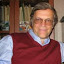 Валентин Петрушин​ Один голос от﻿ одной модальности. Я за.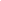 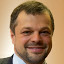 Jakov Obuchov-Kozarovitsky​В Кататимно-имагинативной психотерапии разработана высокодифференцированная система﻿ проведения индивидуальной и групповой учебной психотерапии для кандидатов в психотерапевты,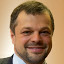 Jakov Obuchov-Kozarovitsky​которая опирается более чем на полувековую традицию и которая служит базой подготовки﻿ специалистов по Кататимно-имагинативной психотерапии.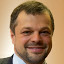 Jakov Obuchov-Kozarovitsky​Это система постоянно совершенствуется. Все изменения обязательно подробно обсуждаются и утверждаются на собраниях ведущих специалистов - собрании доцентов МОКПО.﻿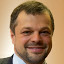 Jakov Obuchov-Kozarovitsky​Прохождение обязательной учебной психотерапии - это базовый краеугольный камень обучения специалистов﻿ по методу символдрамы, на котором строится работа всей нашей организации.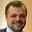 Jakov Obuchov-Kozarovitsky​Поэтому сертифицировать и оценивать качество обучающих психотерапевтов, которые имеют право проводить учебную психотерапию по символдраме, имеет право﻿ только собрание доцентов МОКПО.